Экскурсия в пожарную часть Воспитанники посетили    пожарную часть города Покачи. Экскурсия  была насыщенной, познавательной как для детей, так и для взрослых. Дети увидели как работают  сотрудники  пожарной части, где отдыхают после выезда. Особое  впечатление на ребят произвел  парк спецтехники.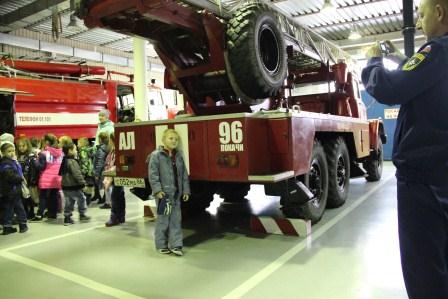 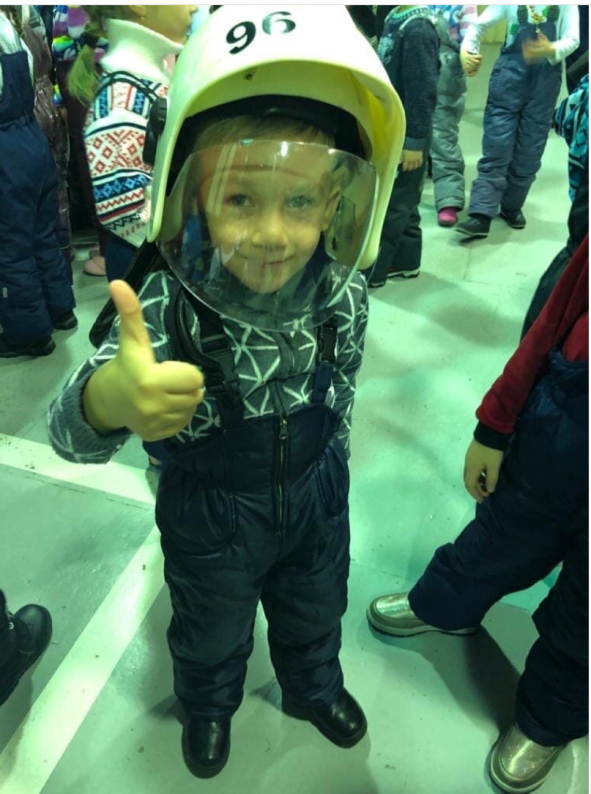 